السؤال الأولاقرأ الفقرة الآتية، ثم أجب عن الأسئلة التي تليها:ما أبهى منظر ولادة الفجر! إنّه لوحة تردُّنا إلى ما جُبِلْنا عليه قبل أن تلوِّثنا الدنيا بزخرفتها، كم واحدٍ منّا سيتلذّذ بالمنظر جماله، ثم يتساءل: كم ساعة سنخصّص يومياً للتدبّر في إبداع الله؟ فلله درها من آيةٍ تُتْلى فـتَـبُثُّ فينا الحنينَ لخالق الكون.استخرج من النصّ السابق مثالاً على ما يأتي:مصدر لفعل ثلاثيّ، واذكر فعله.مصدر لفعل خماسيّ، واذكر فعله.اسم مقصور.اسم فاعل لفعل ثلاثيّ.مصدر مؤول.أسلوب تعجّب سماعيّ.مصدر لفعل رباعيّ.بدل اشتمال.صغ المصدر الصريح من الأفعال الآتية حسب ورودها في الفقرة السابقة.- تلوّثنا: ..............- يتساءل: ..............- يتلذّذ: ...........  – نخصّص: .............ما الجذر اللغويّ للفعل (تتلى) الوارد في النص السابق؟...............................بيّن نوع (كم) في الجملتين الآتيتين حسب ورودهما في الفقرة:كم واحد منا سيتلذّذ بجمال........كم ساعة سنخصص.......أعرب ما تحته خطّ في الفقرة السابقة.السؤال الثانيصُغ من الأفعال الآتية مصدرًا صريحًا:هَزُلفَلَحَطَارسَعَلَعَوىزَأَرَناقشواصلبعثرتدحْرَجهجّأتنبّأنمّىاعشوشبدحرجبيّنالسؤال الثالثبيّن نوع (كم) في الجمل الآتية، وضَعْ علامة الترقيم المناسبة في نهاية جملتها:كم ساعاتٍ خصّصت للمطالعة (      )كم دقيقةً فكّر الرجل قبل أن يُقْدِم على فَعَله(  )كم فقير عفّت نفسه (       )كم لاهثٍ يريد كسب مالٍ (          )كم من مدينة جميلة زرتها هذا الشهر (    )كم ساعةً قضيت في المسابقة (          )كم سائح يتجوّل في ربوع الأردن (     )صوّب الخطأ في الجمل الآتي:كم دينارٍ دفعت ثمن الكتاب؟قرأت سبع قصصاًكم أميالٌ سار الصحابة في سبيل الله.رأيت بضعة مباريات.زارني عشرون ضيفاً ونيّفاًما أسرع اللاعبون!اكتب الرقم الوارد في الجملتين الآتيتين بالكلمات، مع الضبط الصحيح:في كل سنبلة 100 حبة					- نجح 13 طالبًا.كافأت المعلمة (12) طالبة				- في مكتبتي (43) مجلةًالسؤال الرابع:قطع البيت الآتي، واذكر تفعيلاته واسم البحروإذا كانَتِ النُّفوسُ كِبارًا		تَعِبَتْ في مُرادِها الأجْسامُ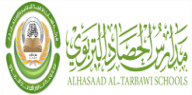 مدارس الحصاد التربويّ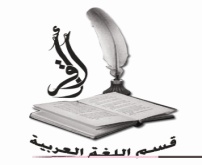 نموذج جودةورقة عمل (11)الاسم:.....................................الثاني الثانويّ (    )Quality Form